Sydenham Wheelers C.C.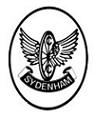 The John Tully Memorial 25-Mile Time TrialPromoted for and on behalf of Cycling Time Trials under their Rules and RegulationsResult SheetSunday 9th April 2017					 Course Q10/22	Event Secretary: Bob Loader, 1 Lea Road, Sevenoaks, Kent TN13 1QP Tel 01732 459789It was very unfortunate that roadworks with traffic lights had to upset the running of the intended 25 mile event. At least due to the course used we were able to provide a 10 mile event. Thanks to those who actually turned up on such a nice day.				         Prize ListScratch:1st   Keith Murray 	        £25.00  (20.19)  Vet 5.50*2nd  Pete Tadros  	        £20.00  (20.51)  Vet 5.36*3rd   Andrew Meilak           £15.00  (21.32)  Vet 5.13*4th   Neil Harris	        £10.00  (21.41)*Category Awards                                                              Lady(A)  Nicholas Fennel     £10  (21.55)                   Delia Beddis   £8 (24.42)(B)  Neil Harrigan          £10  (22.20)                   (C)  Andrew Hill             £10  (22.59)                              Junior/Juvenile (D)  Matthew Elston      £10  (22.43)                    Theo Tadros  £8 (22.46)           Veteran on Age Standard				 Team Award  (£10.00 each )1st   Nick Wilson    £15  (+5.18)                                  Thanet RC – 1.07.02        2nd  David Rumm   £10   (+4.33)                                                                                                    Nicholas Fennel          (21.55)              						               Simon Henderson        (22.20)  						              Huck Garip                   (22.47) Riders Marked (*) are subject to the `one rider one award except team prize` the highest value award being paid.Congratulations to all the above winners.My thanks go to all my club members, for getting up before the crack of dawn to help with the various duties which were covered amply.  Special thanks for the time keepers Paul Mepham and Christine Burrows plus recorder John Clegg. Further thanks to my club mates Dave Twin and Robert Royston for their computer input.  Finally to Ron Beale for opening up the hall.   Hope to see you again next year.